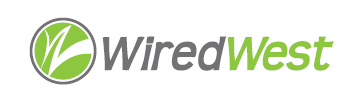 Agenda	WiredWest Board of Directors Meeting	Online Wednesday, December 21, 2022, 6:30 pmJoin Zoom Meeting on your computerhttps://us02web.zoom.us/j/85143188312?pwd=VFNrVjQ0QVVRNVloODBhaXBhZ0gvQT09Meeting ID: 851 4318 8312 Passcode: 1S1Z9iOr Dial in telephone: +1 929 205 6099 US (New York)Meeting ID: 851 4318 8312 Password: 538720Approval of Warrant #11 by Executive Committee					 	 5 minutesApproval of Minutes	November 16, 2022										 5 minutesExecutive Director’s Report									15 minutesFinancial Controls										15 minutesReview of RFP											20 minutesUpdate from Treasurer on investments							10 minutesRRR update											15 minutesFinance Report 											10 minutesTown updates											15 minutesOther business which could not be reasonably foreseen within 48 hours of meetingConfirm next BoD meetings							 November 16 6:30pmDecember 21 6:30pmFuture - every 3rd Wednesday at 6:30pmAdjourn 